江苏省高职院校语文教师教材文本解读能力与课堂教学能力提升省级培训班入学通知各位学员：根据“江苏省高职院校语文教师教材文本解读能力与课堂教学能力提升省级培训班”总体部署，扬州大学文学院将培训项目有关事宜通知如下：一、参训对象 (名单另附)。二、项目安排培训时间：2020年8月20日至8月30日，8月20日上午报到，8月30日下午返程。报到地点：在智选假日酒店大厅办理报到手续，核对个人信息，发放资料袋。酒店电话、地址：0514----87979788；扬州市广陵区汶河北路75号。 培训地点：酒店会议室三、交通指南1、汽车扬州汽车西站或扬州汽车东站。西站打车到宾馆约20多元；东站打车要30多元。2、火车南京、泰州或南通至扬州火车站，有动车。火车站打车到宾馆约20多元。四、有关要求1、学员必须按规定时间报到并参加研修，因故不能报到（或推迟报到）者，须向本地区的主管部门申报批准，即时更换人员，人员调换需携带本地区主管书面同意函；无故逾期两天不到者，视为自动弃权，取消学习资格。2、请各位学员自带水杯，洗漱用品等。3、为便于大家交流沟通，请各位学员收到入学通知后加“江苏省高职院校语文教师教材文本解读能力与课堂教学能力提升省级培训班”QQ群（群名称：20夏省高职语文教育 群号：721406189），以便联系（包括来培训的老师之间提前相互认识、后续学习管理、资料分享等）。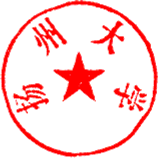 联系人：  金传胜      联系电话： 15050788326韦冬余      联系电话： 15052518978董  进      联系电话： 15396752669                               扬州大学                               2020年8月14日